		Администрация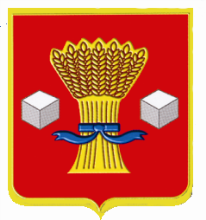 Светлоярского муниципального района Волгоградской областиПОСТАНОВЛЕНИЕот 26.03 2024	   № 419О внесении изменений в постановление администрации Светлоярского муниципального района Волгоградской области от 31.05.2023 № 694 «Об утверждении Положения                  о Доске Почета Светлоярского муниципального района Волгоградской области»В соответствии с Уставом Светлоярского муниципального района Волгоградской области, в связи с кадровыми изменениями п о с т а н о в л я ю: Внести в постановление администрации Светлоярского муниципального района Волгоградской области от 31.05.2023 № 694 «Об утверждении Положения о Доске Почета Светлоярского муниципального района Волгоградской области» следующие изменения: В составе комиссии по рассмотрению ходатайств о занесении на Доску Почета Светлоярского муниципального района Волгоградской области, утвержденном названным постановлением:вывести из состава комиссии С.В.Перегудову, О.И.Подхватилину, И.А.Лемешко;2)  ввести в состав комиссии:Отделу по муниципальной службе, общим и кадровым вопросам администрации Светлоярского муниципального района Волгоградской области (Иванова Н.В.) направить настоящее постановление для опубликования в районной газете «Восход» и размещения на официальном сайте Светлоярского муниципального района Волгоградской области.3. Контроль за исполнением настоящего постановления возложить на управляющего делами администрации Светлоярского муниципального района Волгоградской области Маринину С.В.Глава муниципального района                                                                           В.В.ФадеевМаринина С.В.КашлеваЛариса Александровна-директор муниципального бюджетного учреждения Светлоярского муниципального района Волгоградской области Редакция газеты «Восход» (по согласованию)
